Бабичева Олеся ВикторовнаУчастие в научных конференциях и семинарах:Скляров О.Д., Цатурян Л.Г., Калядин Д.В., Бабичева О.В. Актуальные проблемы болезней, общих для человека и животных. // Материалы III Всероссийской научно-практической конференции с международным участием. Ставрополь. 24-25 апреля 2019 г. «Система контроля бруцеллеза животных в Российской Федерации». ФГБУ «Всероссийский государственный Центр качества и стандартизации лекарственных средств для животных и кормов. М. – 2019. - С. 131-133. Участие в проведении прикладных научных исследований в сфере деятельности Россельхознадзора по теме: «Ветеринарный мониторинг и анализ рисков возникновения резистентности зоонозных бактерий к антимикробным средствам».Участие в грантах:Повышение квалификации:1.  «Культивирование штаммов лептоспир» 72 часа., ФГБУ «ВГНКИ», Удостоверение серия 0297, №00845, рег. № 0003ШЛ от 20.10.2020.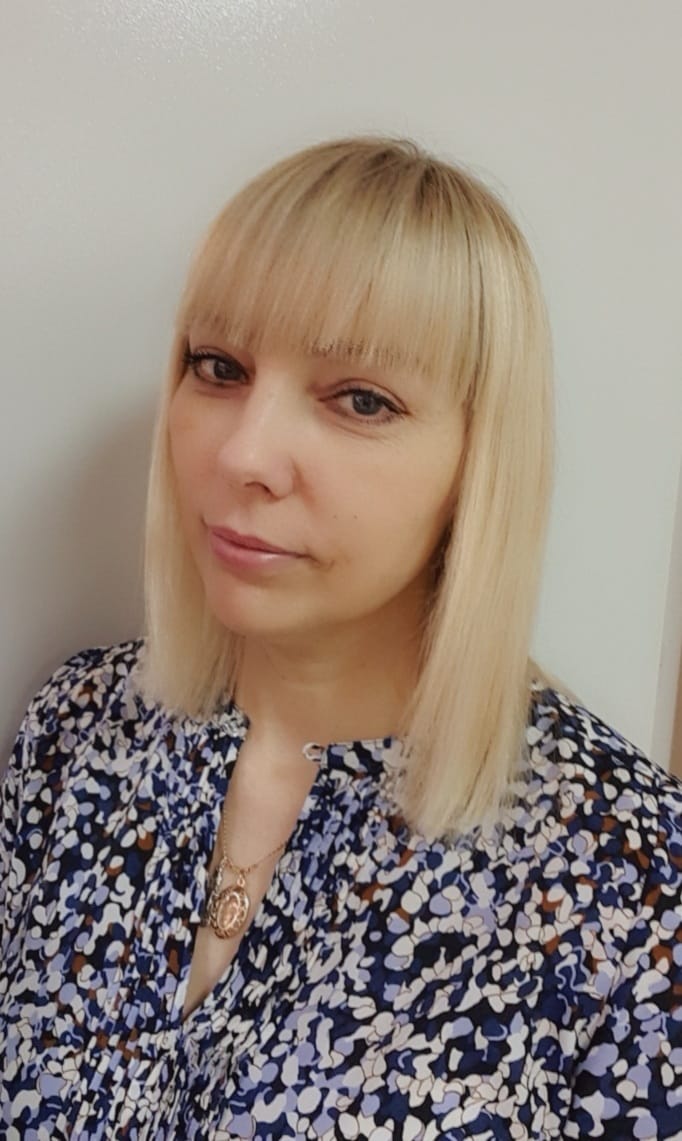 Место работы:ФГБУ «ВГНКИ» с 2017 г. по настоящее время Должность:старший научный сотрудник, лаборатория качества и стандартизации бактерийных лекарственных средств (ЛКиСБЛС).Прохождение научной аттестации: 16.05.2018, приказ ФГБУ «ВГНКИ» от 31.05.2018 № 194. Образование:Высшее, 1997 г., Витебская государственная академия ветеринарной медицины, направление подготовки – «Ветеринария», квалификация – ветеринарный врач.Опыт работы до поступления в аспирантуру:с 1997 по 2013 гг. - врач серолог-вирусолог отдела серологии и лейкоза. Ветеринарно-санитарного учреждения «Круглянская ветеринарная лаборатория»; с 2014 по 2017 гг.- старший микробиолог участка контроля качества отделения биологического контроля ФКП «Щелковский биокомбинат».Обучение в аспирантуре:2019 – 2022 гг.Направление и специальность подготовки:36.06.01 «Ветеринария и зоотехния»; профиль - 06.02.02 «Ветеринарная микробиология, вирусология, эпизоотология, микология с микотоксикологией и иммунология».   Научный руководитель:Скляров Олег Дмитриевич, заведующий лабораторией качества и стандартизации бактерийных лекарственных средств ФГБУ «ВГНКИ», д.вет.н.Тема работы:«Разработка национальных стандартных образцов (СО) сыворотки anti-Brucella abortus». Утверждена решением ученого совета 29.11.2019, протокол № 4 и приказом директора ФГБУ «ВГНКИ» от 03.12.2020 № 390.                          Научные интересы: Бактериология, серология, биотехнология, инфекционная иммунология, современные методы лабораторных исследований.Контакты:тел.: 8 (499) 941-0151e-mail: a.babycheva@vgnki.ruРабочая комната: № 108, Отделение качества и стандартизации иммунобиологических лекарственных средств, 143541, Московская область, Истринский р-н, Ивановское с/п.Результаты промежуточной аттестации:Научные публикации:1.  Букова Н.К., Скляров О.Д., Бабичева О.В. Сап: ретроспектива и перспективы создания вакцины // Ветеринария.- 2020.- №10.- С. 3-8. Результаты промежуточной аттестации:Научные публикации:1.  Букова Н.К., Скляров О.Д., Бабичева О.В. Сап: ретроспектива и перспективы создания вакцины // Ветеринария.- 2020.- №10.- С. 3-8. 